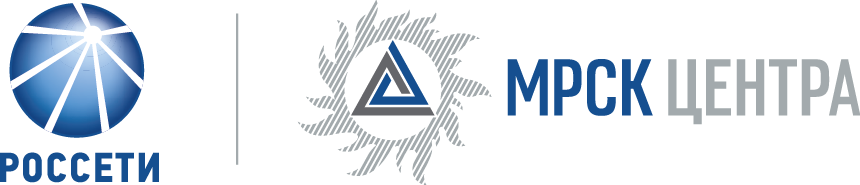 Открытое акционерное общество «Межрегиональная распределительная сетевая компания Центра»2-я Ямская ул., д. 4, Москва, 127018Телефоны: контакт-центр  +7(495) 747 92 92, +7 (495) 747 92 96; факс: +7(495) 747 92 95e-mail: posta@mrsk-1.ru;   http://www.mrsk-1.ruУведомление №1об изменении условий извещения и документации открытых конкурентных переговоров на право заключения Договора на выполнение проектных работ, поставку оборудования, выполнение строительно-монтажных и пусконаладочных работ в рамках программы перспективного развития систем учета электроэнергии на розничном рынке электроэнергии для нужд ОАО «МРСК Центра» (филиала «Ярэнерго»),(опубликовано на официальном сайте Российской Федерации для размещения информации о размещении заказов www.zakupki.gov.ru, копия публикации на электронной торговой площадке ОАО «Россети» www.b2b-mrsk.ru №45237 от 20.05.2015 года, а также на официальном сайте ОАО «МРСК Центра» www.mrsk-1.ru в разделе «Закупки)Организатор открытых конкурентных переговоров ОАО «МРСК Центра», расположенный по адресу: РФ, 127018, г. Москва, 2-я Ямская ул., д. 4, (контактное лицо: Остонен Инна Андреевна, контактный телефон (4722) 28-30-49, (495) 747-92-92), на основании протокола от 05.06.2015 года №0947-ИА-15-1 вносит изменения в извещение и документацию по открытым конкурентным переговорам на право заключения Договора на выполнение проектных работ, поставку оборудования, выполнение строительно-монтажных и пусконаладочных работ в рамках программы перспективного развития систем учета электроэнергии на розничном рынке электроэнергии для нужд ОАО «МРСК Центра» (филиала «Ярэнерго»).Внести изменения в извещение и документацию и изложить в следующей редакции:Дата вскрытия конвертов (крайний срок подачи заявок): Вскрытие конвертов с заявками состоится 22.06.2015 в 12:00 по московскому времени.Пункт 2.2.8 документации: «…Организатор открытых конкурентных переговоров заканчивает принимать Предложения в системе B2B-MRSK в 12 часов 00 минут, по московскому времени, 22.06.2015 года. Предложения, полученные позже установленного выше срока, будут отклонены Организатором без рассмотрения по существу, независимо от причин опоздания…»Примечание:По отношению к исходной редакции извещения и документации открытых конкурентных переговоров на право заключения Договора на выполнение проектных работ, поставку оборудования, выполнение строительно-монтажных и пусконаладочных работ в рамках программы перспективного развития систем учета электроэнергии на розничном рынке электроэнергии для нужд ОАО «МРСК Центра» (филиала «Ярэнерго») внесены следующие изменения:изменен крайний срок подачи предложений.	В части, не затронутой настоящим уведомлением, Подрядчики руководствуются извещением и документацией открытых конкурентных переговоров на право заключения Договора на выполнение проектных работ, поставку оборудования, выполнение строительно-монтажных и пусконаладочных работ в рамках программы перспективного развития систем учета электроэнергии на розничном рынке электроэнергии для нужд ОАО «МРСК Центра» (филиала «Ярэнерго»), (опубликовано на официальном сайте Российской Федерации для размещения информации о размещении заказов www.zakupki.gov.ru, копия публикации на электронной торговой площадке ОАО «Россети» www.b2b-mrsk.ru №45237 от 20.05.2015 года, а также на официальном сайте ОАО «МРСК Центра» www.mrsk-1.ru в разделе «Закупки).Председатель закупочной комиссии -заместитель генерального директора по инвестиционной деятельности ОАО «МРСК Центра»	Д.В. Скляров